Actividades del Área de Plástica para 4° A-B y CProfesoras: Boubeta María Paz y Menéndez CeciliaActividad 1: Realizar la portada de la carpeta. Utilizar las letras gordas del nombre de cada uno, cambiarlas de posición, tamaño y lugar. Trabajarlas con puntos, líneas, colores. Crear un fondo libre.  Ejemplo: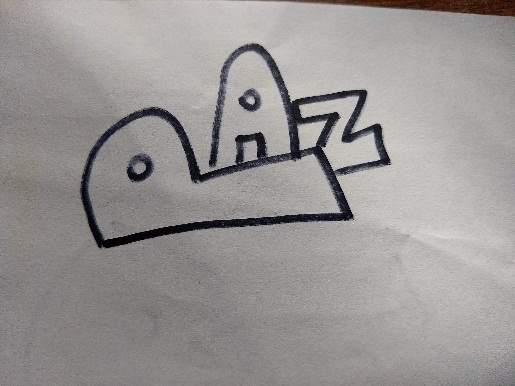 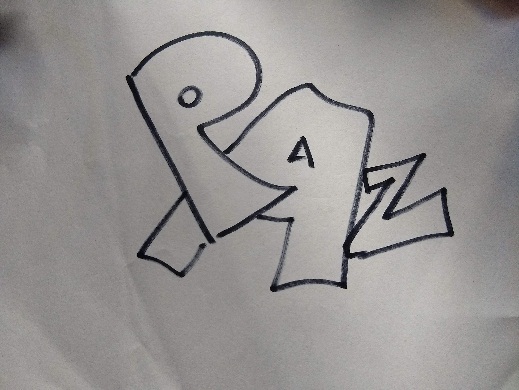 Actividad 2: Observar las 4 obras de paisajes de los siguientes artistas argentinos propuestos (Fader, Pueyrredón, Quirós y Heit). Seleccionar una de las imágenes, tomar una parte de la obra seleccionada y continuarla creando una nueva. Se pueden combinar las imágenes entre sí. “Sendero florido” Fernando Fader       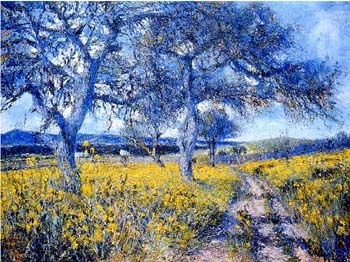 “Atardecer pampeano” Prilidiano Pueyrredón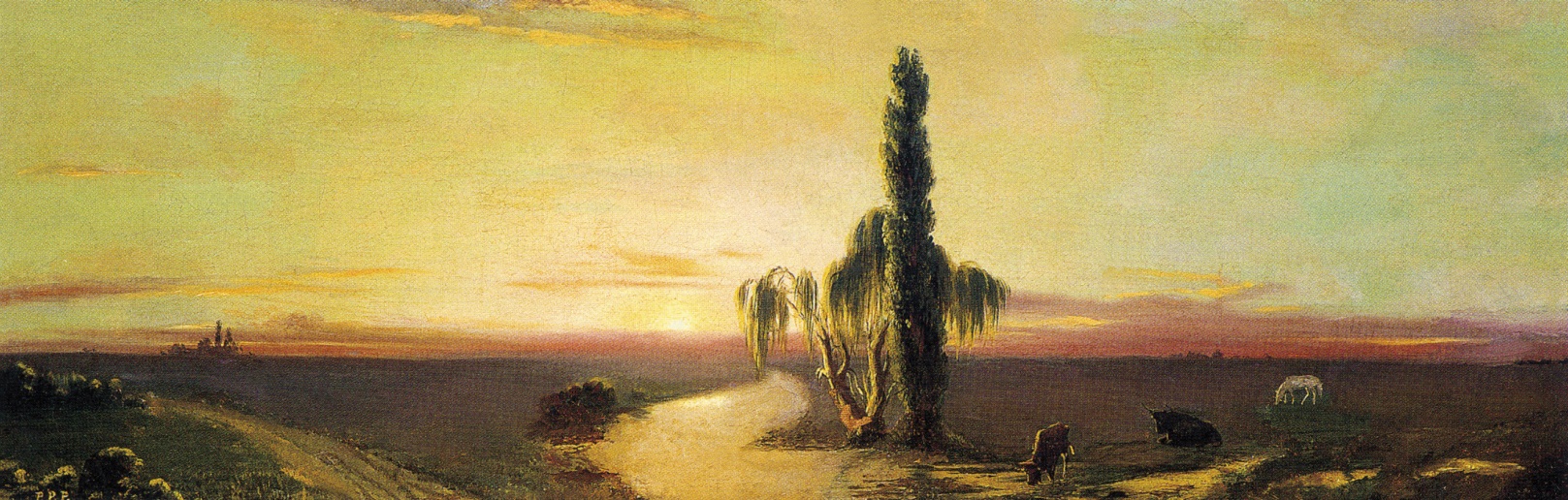 Fotografía de Ushuaia, Christian Heit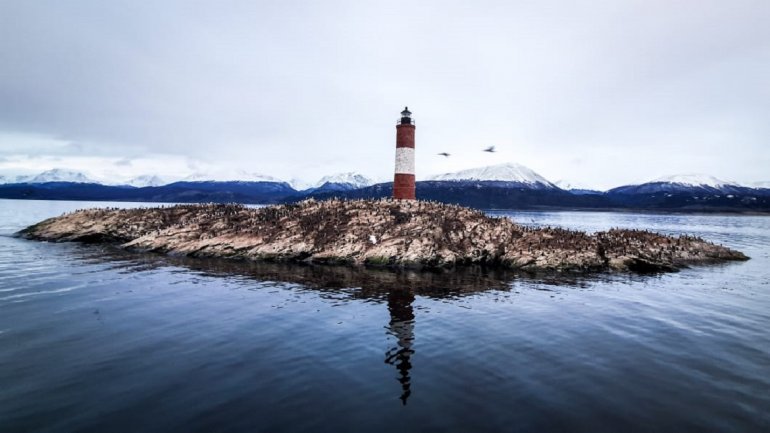 “Puerto Viejo” (Paraná) Quirós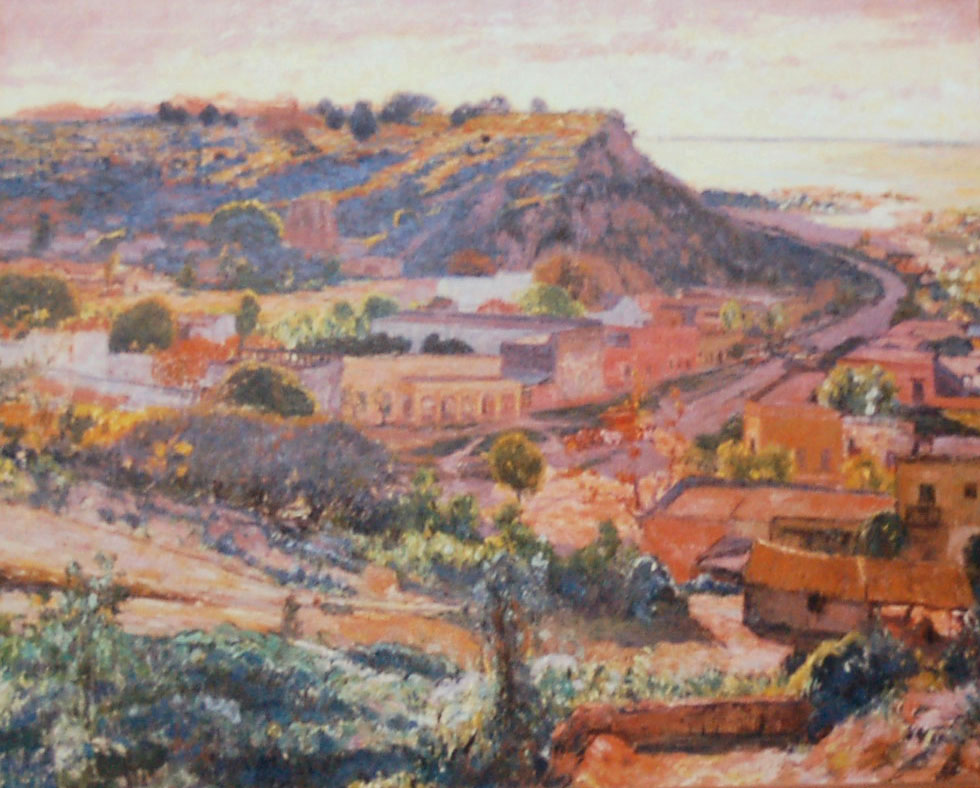 